Ficha técnica para mobiliario adaptadoSilla de escritorioFecha: __________________________Nombre de la persona estudiante: ___________________________________________________Centro educativo: __________________________________________________________________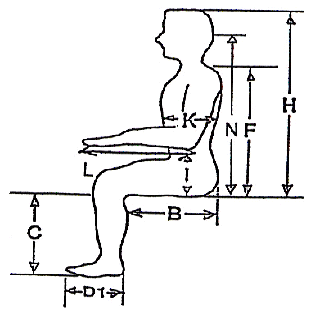 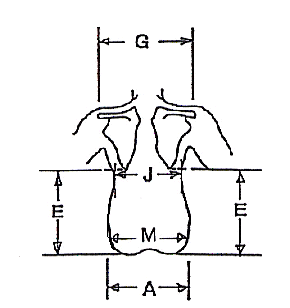 Nombre del Terapeuta:Firma:Código del Colegio correspondiente:Sello:Medidas según la anatomía de la persona estudiante.Medidas en cmBitrocantérica (Ancho de caderas) MBitrocantérica+excesos. ASacro-Fosa poplítea der. (Rodilla a cadera) BSacro-Fosa poplítea izq. (Rodilla a cadera) BSacro-C7 (Cadera a la base de la cabeza) FAncho de escápulas. GFosa poplítea-calcáneo der. (Rodilla a talón). CFosa poplítea-calcáneo izq. (Rodilla a talón). CAncho de tronco. JSacro- escápula. (Cadera a la espalda) EAltura Apoya Brazos. IAltura Asiento EspecificacionesSINOSe requieren apoya brazos.Se requiere base para apoya pies. Se requiere apoya cabeza.Se requiere cinturón pélvico de posicionamiento.Se requiere chaleco de seguridad Se requiere asiento y respaldo acolchadosObservaciones: Observaciones: Observaciones: 